Trigonometry starterLabel the sides as Opposite, Hypotenuse and Adjacent 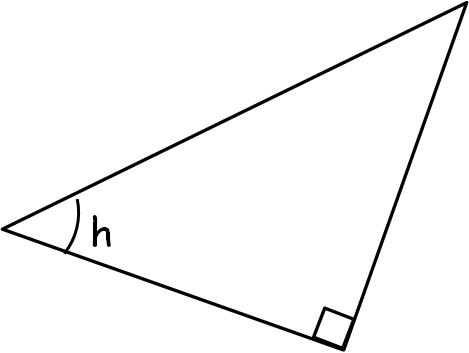 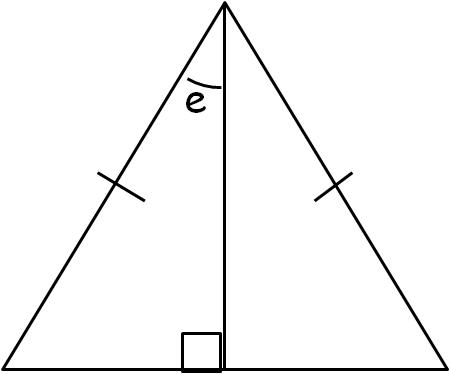 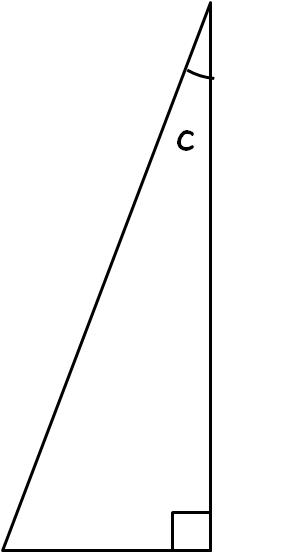 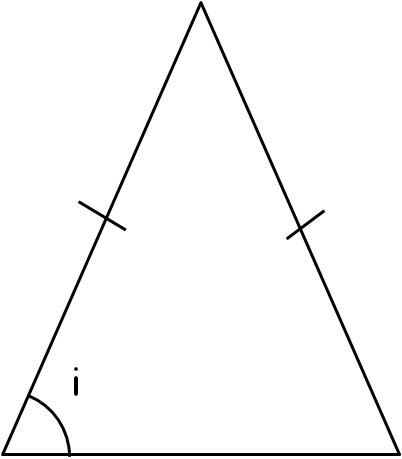 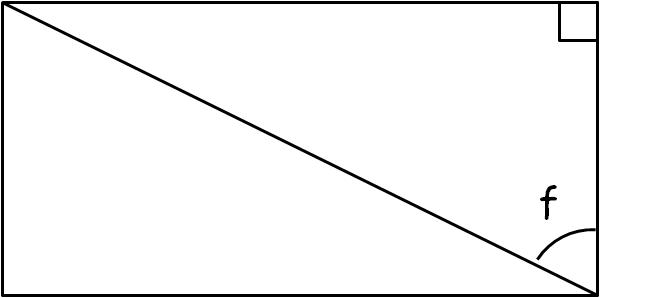 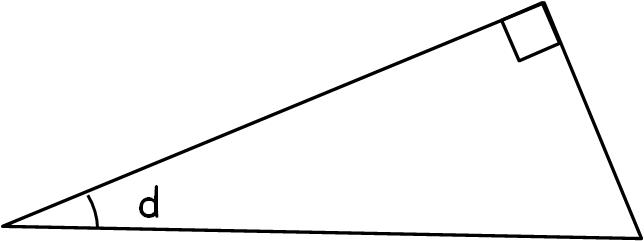 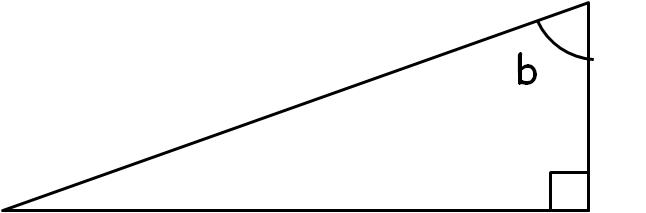 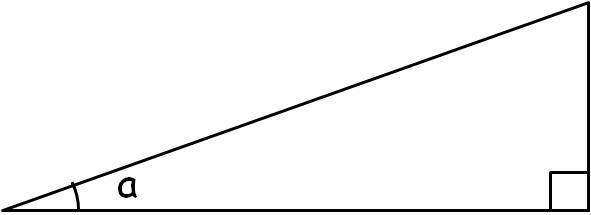 